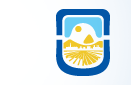 UNIVERSIDAD NACIONAL DE SAN LUIS                                  FACULTAD DE PSICOLOGIA             OFICINA CONCURSOSINSTRUCTIVO PARA INSCRIPCIÓN A CONCURSOS Y COBERTURA DE VACANTES DE CARGOS DOCENTESModalidad DigitalPrevio a la inscripción todo aspirante debe adherir a la aplicación “Notificaciones Electrónicas UNSL” (OR Nº 6/21) ingresando al siguiente link https://docs.google.com/forms/d/e/1FAIpQLScsyX5EuvncMN0QXd1V6HkX6FNy8DDOdJdZ_QevfYlw3Uz8IQ/viewform .Se deberá enviar un mail a la dirección: Para: fapsi.concursos@gmail.comAsunto: Apellido y Nombre del aspirante-Cargo y Asignatura en la que solicita la inscripción.El mismo debe contener TRES (3) archivos escaneados en PDFSolicitud de inscripciónCV Índice y probanzas legalizadas ordenadas (no duplicadas) referidas en el currículumLos archivos en PDF no podrán ser superiores a los 25 Megabyte. En el caso de que se exceda el tamaño antes mencionados, se deberán dividir en la cantidad de archivos necesarios, identificando a los mismos con orden correspondiente.Ejemplo: Probanzas/Apellido del aspirante – Parte 1 Probanzas/Apellido del aspirante – Parte 2.En el caso de los archivos que contengan escaneos de probanzas, deberán estar en blanco y negro o escala de grises (no color), con resolución media. 